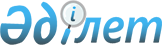 О внесении изменений и дополнений в Закон Республики Казахстан "О дипломатической службе Республики Казахстан"Закон Республики Казахстан от 27 декабря 2010 года № 366-IV

      Статья 1. Внести в Закон Республики Казахстан от 7 марта 2002 года "О дипломатической службе Республики Казахстан" (Ведомости Парламента Республики Казахстан, 2002 г., № 5, ст. 51; 2004 г., № 23, ст. 142; 2006 г., № 9, ст. 49; 2007 г., № 9, ст. 67; № 20, ст. 152; 2009 г., № 8, ст. 44) следующие изменения и дополнения:



      1) статью 6 дополнить подпунктом 27-1) следующего содержания:



      "27-1) выдача, учет, хранение и уничтожение дипломатических и служебных паспортов Республики Казахстан в порядке, определяемом Президентом Республики Казахстан;";



      2) в пункте 2 статьи 9:



      часть четвертую изложить в следующей редакции:



      "Назначение на другие должности и освобождение с дипломатической службы в Министерстве иностранных дел производятся Министром иностранных дел Республики Казахстан либо ответственным секретарем или иным осуществляющим полномочия ответственного секретаря должностным лицом, определяемым Президентом Республики Казахстан.";



      дополнить частью пятой следующего содержания:



      "Назначение на другие должности и освобождение с дипломатической службы в загранучреждениях производятся Министром иностранных дел Республики Казахстан.";



      3) пункт 1 статьи 11 изложить в следующей редакции:



      "1. Дипломатические ранги Чрезвычайного и Полномочного Посла, Чрезвычайного и Полномочного Посланника I и II классов присваиваются Президентом Республики Казахстан по представлению Министра иностранных дел Республики Казахстан.



      Представление на присвоение вышеперечисленных дипломатических рангов вносится Министром иностранных дел Республики Казахстан Президенту Республики Казахстан с учетом эффективности участия в реализации внешней политики Республики Казахстан и эффективности участия в реализации внешнеполитических инициатив Президента Республики Казахстан.



      Дипломатический ранг Чрезвычайного и Полномочного Посла может быть присвоен сотрудникам дипломатической службы, имеющим стаж дипломатической службы не менее двух лет на должности Чрезвычайного и Полномочного Посла Республики Казахстан, Постоянного представителя Республики Казахстан при международной организации.



      Дипломатический ранг Чрезвычайного и Полномочного Посланника I класса может быть присвоен сотрудникам дипломатической службы, занимающим должность Министра иностранных дел Республики Казахстан, Чрезвычайного и Полномочного Посла Республики Казахстан, Постоянного представителя Республики Казахстан при международной организации, ответственного секретаря Министерства иностранных дел Республики Казахстан, заместителя Министра иностранных дел Республики Казахстан.



      Дипломатический ранг Чрезвычайного и Полномочного Посланника II класса может быть присвоен сотрудникам дипломатической службы, занимающим должность не ниже председателя комитета, посла по особым поручениям Министерства иностранных дел, директора департамента, поверенного в делах Республики Казахстан, генерального консула Республики Казахстан.



      Другие дипломатические ранги присваиваются Министром иностранных дел Республики Казахстан.



      Порядок присвоения дипломатических рангов определяется положением, утверждаемым Президентом Республики Казахстан.";



      4) статью 19 дополнить пунктом 1-1 следующего содержания:



      "1-1. Сотрудники дипломатической службы, имеющие дипломатический ранг Чрезвычайного и Полномочного Посла, и их супруги имеют право пожизненного пользования дипломатическим паспортом Республики Казахстан.";



      5) в пункте 5 статьи 25 слово "Начальное" заменить словами "Дошкольное воспитание и обучение, начальное";



      6) статью 26 изложить в следующей редакции:



      "Статья 26. Компенсация расходов на погребение



      1. Для погребения умершего (погибшего) за рубежом сотрудника или работника дипломатической службы члену его семьи выплачивается единовременное пособие в размере трех среднемесячных заработных плат по последней должности, которую он занимал в Министерстве иностранных дел.



      Для погребения умершего (погибшего) за рубежом члена семьи сотрудника или работника дипломатической службы сотруднику или работнику дипломатической службы выплачивается единовременное пособие в размере трех среднемесячных заработных плат по последней должности, которую он занимал в Министерстве иностранных дел.



      2. Доставка тела умершего (погибшего) за рубежом сотрудника или работника дипломатической службы либо члена семьи в Республику Казахстан к месту его постоянного проживания или в любое другое место по согласованию с членами семьи умершего (погибшего) сотрудника или работника дипломатической службы либо с сотрудником или работником дипломатической службы и расходы, связанные с ней, осуществляются за счет бюджетных средств.";



      7) дополнить статьей 32-1 следующего содержания:



      "Статья 32-1. Обеспечение должностных лиц, направленных на

                    работу в международные организации от Республики

                    Казахстан, ранее занимавших должности персонала

                    дипломатической службы



      1. Должностные лица, направленные на работу в международные организации от Республики Казахстан, ранее занимавшие должности персонала дипломатической службы, приравниваются в вопросах денежного содержания, социального, пенсионного и медицинского обеспечения, предусмотренных пунктами 2, 3, 5, 7 – 12 статьи 25, статьей 29 настоящего Закона в части ежегодной денежной компенсации стоимости представительской экипировки, к персоналу загранучреждения в соответствующем иностранном государстве.



      2. В случае, если денежное содержание, социальное, пенсионное и медицинское обеспечение должностных лиц, направленных на работу в международные организации от Республики Казахстан, ранее занимавших должности персонала дипломатической службы, в международной организации меньше, чем у персонала загранучреждения в соответствующем иностранном государстве, разница возмещается по приравненной должности за счет бюджетных средств в порядке, определяемом Правительством Республики Казахстан.



      3. Приравнивание должностных лиц, направленных на работу в международные организации от Республики Казахстан, ранее занимавших должности персонала дипломатической службы, к персоналу загранучреждения в соответствующем иностранном государстве осуществляется по решению Правительства Республики Казахстан.".

      Статья 2. Настоящий Закон вводится в действие с 1 января 2011 года.      Президент

      Республики Казахстан                        Н. Назарбаев
					© 2012. РГП на ПХВ «Институт законодательства и правовой информации Республики Казахстан» Министерства юстиции Республики Казахстан
				